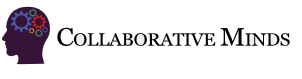 Authorization to Release or Obtain Health Information□ Further Medical Care	  □ Personal   □ Legal Investigation or Actions    □ Changing Physicians□ Research related treatment      □ creating health information for disclosure to a third party□ Other: (Specify) _____________________________________________________________________I authorize the release of the following protected health information.□ Entire Record    □ Medical History, Examination, Reports    □ Surgical Reports    □ Treatment or Tests□ Medication List      □ Immunizations     □ Hospital Records including Reports     □ Lab Reports□ X-ray Reports        □ MR/DD records         □ EKG/ECG Reports □ Other: (Specify) ______________________________________________________________________In compliance with state and/or federal laws which require special permission to release otherwise privileged information, please release the following records.□ Alcoholism     □ Drug Abuse    □ Mental Health      □ Vocational Rehabilitation     □ HIV (AIDS) □ Sexually Transmitted Diseases     □ Genetics    □ Psychotherapy NotesThis authorization shall expire on _______________________________ (date or event) and is needed for the period beginning _______________________ and ending _____________________________.I understand that if I do not specify and expiration date, this authorization will expire twelve (12) months from the date on which it was signed. I acknowledge that I have read this form. I may revoke this authorization at any time by providing my written revocation to the address at the top of this form. My revocation will not apply to information already retained, used, or disclosed in response to this authorization. _______________________________________________________           ________________________     Signature of Individual or Personal Representative Authorized by Law                              Date_______________________________________________________          _________________________Signature of Witness (If signed with and “X” or mark)                                                           DateNameMailing AddressDate of BirthCity/State/ZipPhone NumberI authorize:I authorize:Name: _____Collaborative Minds LLC_______________________________________________Name: _____Collaborative Minds LLC_______________________________________________Mailing Address:________10517 Kentshire Court__________________________________________Mailing Address:________10517 Kentshire Court__________________________________________City, State, Zip Code: ____Baton Rouge, Louisiana 70810City, State, Zip Code: ____Baton Rouge, Louisiana 70810Telephone Number:__225-456-2884_______Fax Number:______225-456-2892____________TO RELEASE information TO           ORTO OBTAIN Information FROMName:_____________________________________________________________________________Name:_____________________________________________________________________________Mailing Address:_____________________________________________________________________Mailing Address:_____________________________________________________________________City, State, Zip Code:__________________________________________________________________City, State, Zip Code:__________________________________________________________________Telephone Number:________________________Fax Number:______________________________The Purpose of this Authorization is indicated in the box (es) below. ( Place an “X” in the box (es) that apply)The Purpose of this Authorization is indicated in the box (es) below. ( Place an “X” in the box (es) that apply)